LEAP - Leaders Environmental Action Program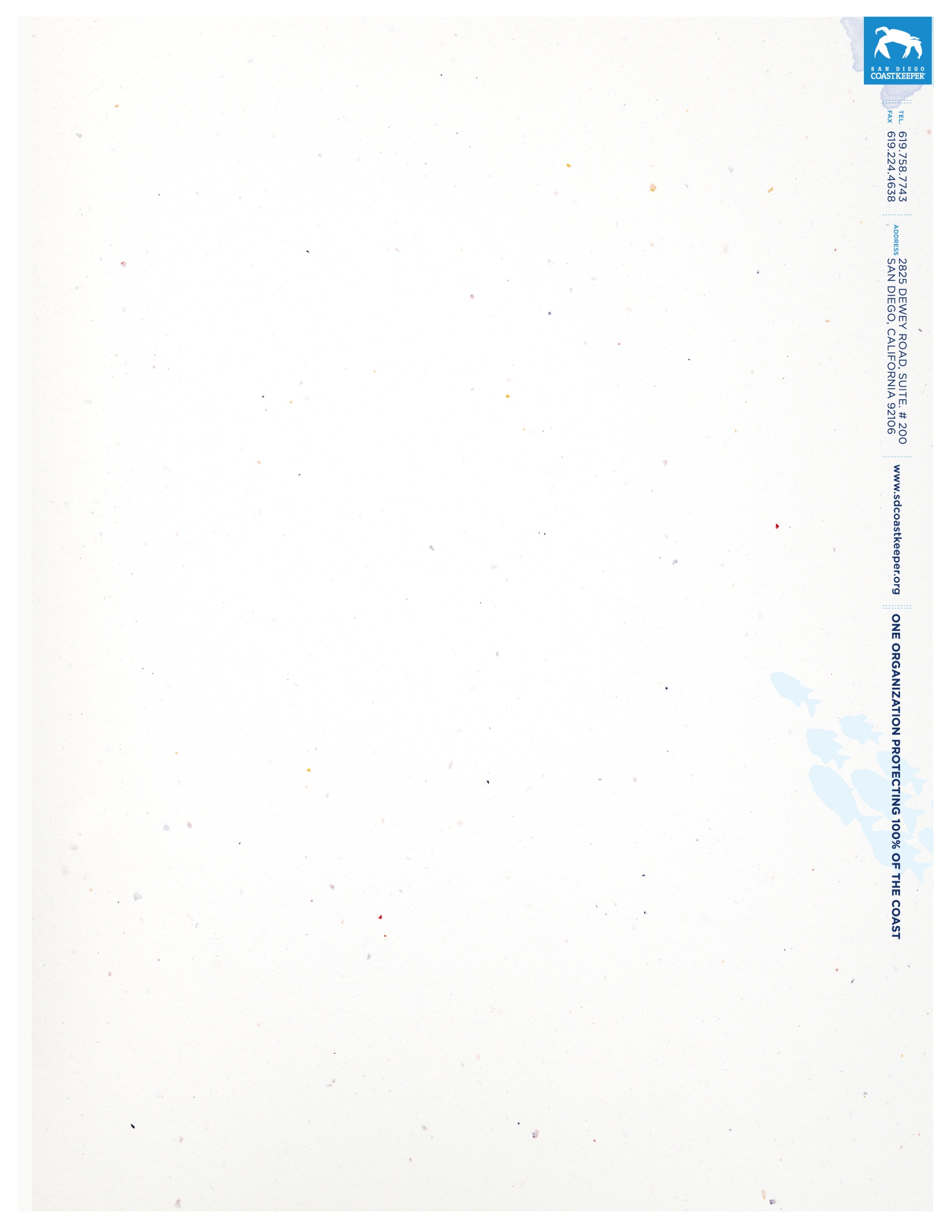 A special project of the San Diego Coastkeeper Community Advisory CouncilApplications Due: April 1stStudents Notified: April 19th Program Dates: May 11th-October 12thWhat is LEAP?Developed by the San Diego Coastkeeper Community Advisory Council, LEAP will pull together a small group of high school students to participate in a 5 month educational and mentorship program. Selected students will be invited to attend monthly field trips and workshops highlighting environmental concerns, initiatives, and careers in San Diego. Paired with one or more members from the Community Advisory Council, students will develop a project focused on the environmental issue of their choice to be presented at the conclusion of the program during a celebratory event.Mission To provide a venue and program for mentoring and enabling high school student leaders of various regional communities to engage and perform projects for their own educational development. To empower others to make change for the betterment of coastal and watershed environments throughout the San Diego and Tijuana region.Who should apply?Motivated high school students (rising freshman through rising seniors) with a passion for our environment looking to empower themselves and engage others in making a positive impact. Students with a range of interests in the environmental field are encouraged to apply.LEAP Students receive…Education and mentorship programThe opportunity to meet and work with like-minded peers in an environmental settingIndependent development of an environmentally focused projectExperience with San Diego Coastkeeper volunteer programsExposure to environmental careers, opportunities, and academic optionsDates and FormatSelected students will meet for the first time on Saturday, May 11th for a kick-off event with San Diego Coastkeeper staff and Community Advisory Council. Students will be paired with mentors for the duration of the program to develop independent projects on the topic of their choice.LEAP will meet as a group on the 2nd Saturday of each month from May through October for educational, volunteer, and hands-on experiences in the environmental field.The final meeting on October 12th will serve as an awards lunch, honoring the work of LEAP students and an opportunity to present their work.To ApplyPlease fill out and submit the attached application to San Diego Coastkeeper.Questions may be directed to volunteer@sdcoastkeeper.org or 619-758-7743 x131Leaders Environmental Action Program (LEAP) ApplicationPlease complete this application and submit no later than April 1, 2013 tovolunteer@sdcoastkeeper.orgorSan Diego Coastkeeper2825 Dewey Rd. Suite #200San Diego, CA 92106LEAP is open to all currently-enrolled high school students in the San Diego & Tijuana communities.Student & parent signatures will be required if you are selected for the program.************************************************************************************Your name:  	Date of birth:                         Your current grade:  Home address:  Phone: 	Email address: School name & location:  	Activities you are involved with (e.g., school, green team). Include websites if possible:Narrative:  There are no “right” answers to questions posed in the application.  We are interested in hearing about your awareness of issues and your passion for clean local and regional water.  You may address the prompts with written (max. 1 page total) and/or video (max. 5 minutes) responses.Your objective - Why are you applying?  What do you hope to accomplish?  What interests you and why are you motivated to join LEAP?Background - Tell us about environmental issues and awareness in your school and community. Environmental projects – Have you been involved with any environmental sustainability initiatives (e.g., recycling)?  Tell us about these initiatives and their impact.Water issues – Describe local water issues in your school and community.  You can tell us how you use water and how it is important in your daily life.I commit to participating in all training and to contributing to the overall program goals.Student’s Name:  		 Date: _Parent’s Name:  	Parent’s Phone:  	  Parent’s Email:  	